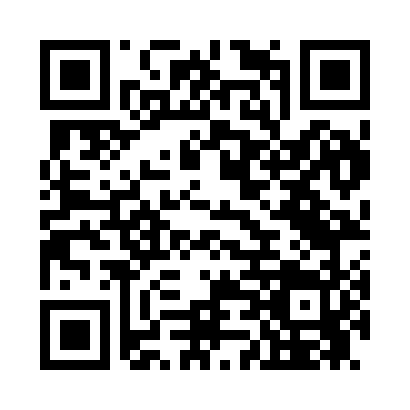 Prayer times for North Littleton, New Hampshire, USAMon 1 Jul 2024 - Wed 31 Jul 2024High Latitude Method: Angle Based RulePrayer Calculation Method: Islamic Society of North AmericaAsar Calculation Method: ShafiPrayer times provided by https://www.salahtimes.comDateDayFajrSunriseDhuhrAsrMaghribIsha1Mon3:155:0712:514:598:3510:272Tue3:165:0812:514:598:3510:273Wed3:175:0812:524:598:3510:264Thu3:185:0912:524:598:3410:255Fri3:195:1012:524:598:3410:256Sat3:205:1012:524:598:3410:247Sun3:215:1112:524:598:3310:238Mon3:225:1212:524:598:3310:229Tue3:235:1312:534:598:3210:2110Wed3:245:1312:534:598:3210:2011Thu3:265:1412:534:598:3110:1912Fri3:275:1512:534:598:3110:1813Sat3:285:1612:534:598:3010:1714Sun3:305:1712:534:598:2910:1615Mon3:315:1812:534:588:2810:1516Tue3:325:1912:534:588:2810:1417Wed3:345:2012:534:588:2710:1218Thu3:355:2012:544:588:2610:1119Fri3:375:2112:544:588:2510:1020Sat3:385:2212:544:578:2410:0821Sun3:405:2312:544:578:2410:0722Mon3:415:2412:544:578:2310:0523Tue3:435:2512:544:578:2210:0424Wed3:455:2612:544:568:2110:0225Thu3:465:2712:544:568:2010:0126Fri3:485:2912:544:568:189:5927Sat3:495:3012:544:558:179:5728Sun3:515:3112:544:558:169:5629Mon3:535:3212:544:558:159:5430Tue3:545:3312:544:548:149:5231Wed3:565:3412:544:548:139:50